 Понимание взаимосвязей и зависимостей - это возможность 
 найти правильное решениеЦель тренинга – повысить компетенции руководителей. Развиваемая компетенция: «ЧЕТКО МЫСЛИТ».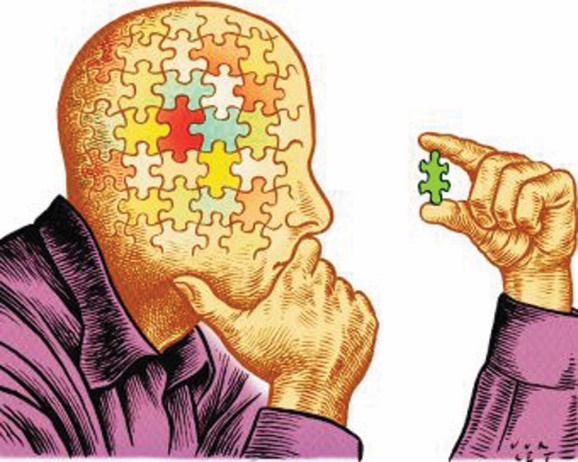 Развиваемые навыки:Эффективно анализирует и структурирует информацию.Видит систему в целом и учитывает влияние элементов системы друг на друга.Четко видит итоговый образ результата и задачи, требующие решения.Верно расставляет приоритеты при планировании работы.Оценивает финансовые последствия управленческих решений.В последние двадцать пять лет в России изменилась способность людей к работе с информацией и принятию решений. Выросло поколение людей со «слайдовым мышлением». Глубокий системный анализ подменился плоским и поверхностным рассмотрением ситуаций с принятием решений сегодняшнего дня. В крупных и стабильных компаниях возник дефицит кадров, способных думать системно, т.е. видеть картину целиком и принимать решение на основе учета множества факторов. Данный тренинг учит анализировать исходные данные во взаимосвязи событий как по ширине, так и во временной протяженности.Тренинг насыщен большим количеством кейсов, которые имеют множественный веер решений, но при этом, применяя системный анализ, можно выделить правильное решение. Кейсы построены на реальных ситуациях, которые происходили и имели последствия.Данный курс будет полезен руководителям подразделений, цехов и т.п.Методы проведенияНа тренинге используются такие методы работы как: выполнение письменных заданий и упражнений, интерактивные лекции, тестирование с анализом результатом, групповые дискуссии, работа в малых группах, мозговой штурм, решение кейсов.Продолжительность курса – два дня. Занятия проходят с 10 до 18.00 часов (с 9 до 17.00). ПрограммаСтруктурирование информацииИерархия информации - от общего к частному, и от частного к общемуВизуализация информацииСистемная диаграммаВизуализация бизнес-процессов. Процессный подход в бизнесеАлгоритмическое представление ситуации, блок схемаОрганизационная структураЛогическая последовательность и взаимосвязи фактовПричинно-следственный анализМетод ИсикавыМетод группировки при работе с множеством процессовФормирование критериев принятия решенийВзаимозависимость критериев и определение весовых коэффициентовКомплексный анализ ситуации и четкое видение образа результатаУниверсальный факторный анализ. Учет различных факторов, которые могут привести к наступлению незапланированных событий (основы работы с рисками) Алгоритм комплексного анализа ситуации («что происходит, кто виноват, что делать»)Как верно определить образ результата? Модель ТОПЭТ - Текущее состояние – что происходит в подразделении/компании сейчас? О - Образ результата. К чему Вы хотите прийти? П - В чем состоит Проблема, «разрыв» между текущим и желаемым состоянием? Чего не хватает? Каковы барьеры? К каким последствиям приводит разрыв? Э - Какого Эффекта (для бизнеса) Вы хотите достичь с помощью проекта? Как будете его оценивать? Кому еще в организации важен этот эффект?Формирование вариантов решения проблемы (или реализации возможного) Мозговой штурм, как механизм генерирования перечня возможных вариантовРасстановка приоритетов на основе анализа ситуацииПринятие решенияСтоимостное мышление Цели бизнес-организацийОсновные принципы стоимостного мышления: вариативность, долгосрочность, системностьТри кита системного подхода к управлению подразделением/предприятием Взаимозависимость менеджмента, маркетинга и финансового управленияФинансовые цели компании и механизмы их достиженияТипы решений, принимаемых руководителями различного уровня, и их влияние на финансовые показатели деятельности организацииФинансовые инструменты достижения целейАнализ «затраты — выгоды»Учет финансовых потоков во времени. Системный взгляд на последствия, принятие оптимальных решений